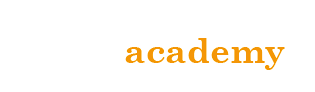 Course DescriptionAdvanced American Literature is a yearlong investigation, beginning with a summer reading assignment, of our nation’s writings. This weighted course begins with the Native American oral tradition and continues through the Modern Era. Students explore a wide scope of literary movements, examining the historical and cultural impact American literature has made. Throughout this rigorous course, students hone their analytical thinking and writing skills, culminating in a written, formal researched argument. Because students entering this course will already have foundational skills in formal academic writing and rhetorical analysis, this course extends beyond the intensive study of American literature, and prepares students for the methods of thinking and styles of writing used in AP Language and AP Literature.Read the full language of the Core Standards here.Standards-Referenced Grading BasicsThe teacher designs instructional activities and assessments that grow and measure a student’s skills in the elements identified on our topic scales. Each scale features many such skills and knowledges, also called learning targets. These are noted on the scale below with letters (A, B, C) and occur at Levels 2 and 3 of the scale. In the grade book, a specific learning activity could be marked as being 3A, meaning that the task measured the A item at Level 3.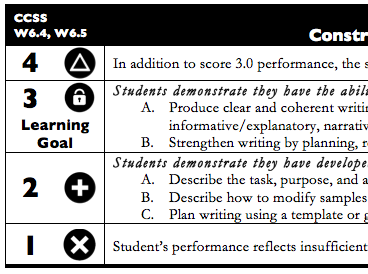 The structure and design of the scale is common across SRG courses, even when specific design decisions, like unit-based courses vs. process-based courses, are in play. The scales are a critical part of the instructional routine in an SRG classroom.Course MapCourse TextsAdvanced American Literature uses a literature textbook that mirrors that of our English III course. 
Advanced American Literature does not have a currently adopted writing/grammar text resource.Student Literature: Prentice Hall Literature: The American Experience © 2005Topic ScalesTopic Scales, ContinuedTopic Scales, ContinuedTopic Scales, ContinuedTopic Scales, ContinuedThe Body of Evidence in a Process-Based CourseProcess-Based SRG is defined as an SRG course design where the same scale recurs throughout the course, but the level of complexity of text and intricacy of task increase over time.This course does not have a traditional unit-based design. Instead, students cycle through the same basic topics repeatedly as they progress through the course, with the complexity of the text, analysis, and writing expectations increasing steadily throughout. To account for this, process-based courses like this have their evidence considered in a “Sliding Window” approach. When determining the topic score for any given grading topic, the most recent evidence determines the topic score. Teacher discretion remains a vital part of this determination, but it is hard to overlook evidence from the most recent (and therefore most rigorous) assessments.Scale Level SymbolsScale Level Symbols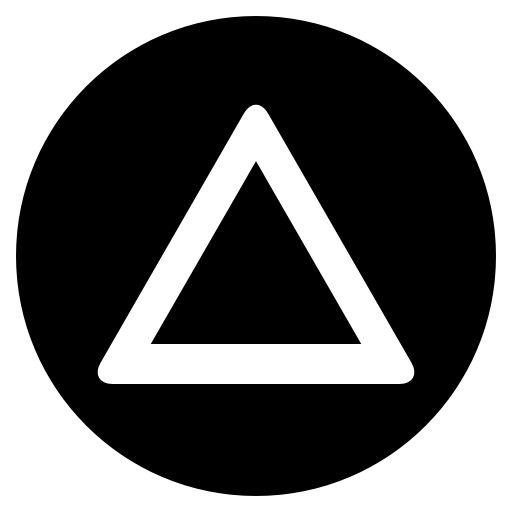 The targets on this level can be changed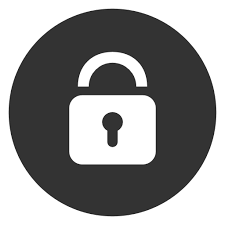 Targets on this level can not be changed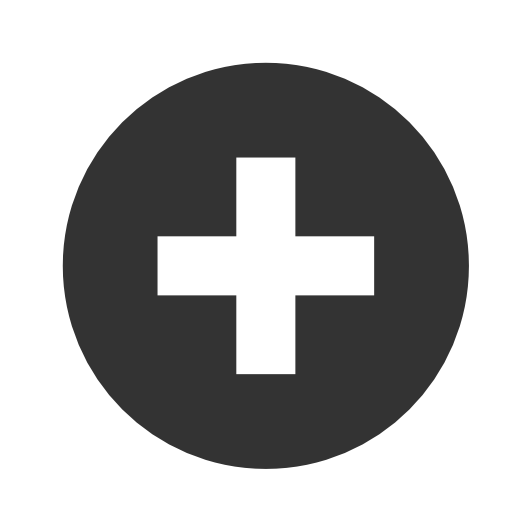 More targets can be added to this level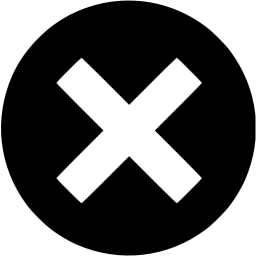 No targets are written at this levelGrading TopicCore StandardsWriting ConstructionWriting 2, 4, 5, 9, 10Language 1, 2, 3Theme AnalysisReading Literature 1, 2, 3, 9Reading Informational Text 1, 2AnalysisReading Literature 1, 3, 4, 5Reading Informational Text 1, 3, 4, 5, 9Vocabulary AcquisitionLanguage 4, 5, 6Speaking and ListeningSpeaking & Listening 1, 3, 4, 6CCSS
W10.2, W10.4, W10.5, W10.9, W10.10, L10.1, L10.2, L10.3CCSS
W10.2, W10.4, W10.5, W10.9, W10.10, L10.1, L10.2, L10.3CCSS
W10.2, W10.4, W10.5, W10.9, W10.10, L10.1, L10.2, L10.3Grading Topic:
Writing Construction4  In addition to score 3.0 performance, the student demonstrates a command of voice and style that rises above formulaic writing.In addition to score 3.0 performance, the student demonstrates a command of voice and style that rises above formulaic writing.In addition to score 3.0 performance, the student demonstrates a command of voice and style that rises above formulaic writing.3Students demonstrate they have the ability to construct writing which examines and conveys complex ideas, concepts, and information clearly and accurately to an intended audience:Organization: Develop topic with relevant, well-chosen, sufficient evidence to support analysis that breaks apart text and demonstrates the connections between the text and the supporting evidenceOrganization: Organize ideas by using appropriate and varied transitions, creating cohesion, and clarifying the relationships among ideas and conceptsStyle: Use precise and content specific language, varied sentence patterns, while maintaining a formal style and toneConventions: Demonstrate command of the conventions of standard EnglishWriting Process: Develop and strengthen writing as needed through the writing processStudents demonstrate they have the ability to construct writing which examines and conveys complex ideas, concepts, and information clearly and accurately to an intended audience:Organization: Develop topic with relevant, well-chosen, sufficient evidence to support analysis that breaks apart text and demonstrates the connections between the text and the supporting evidenceOrganization: Organize ideas by using appropriate and varied transitions, creating cohesion, and clarifying the relationships among ideas and conceptsStyle: Use precise and content specific language, varied sentence patterns, while maintaining a formal style and toneConventions: Demonstrate command of the conventions of standard EnglishWriting Process: Develop and strengthen writing as needed through the writing processStudents demonstrate they have the ability to construct writing which examines and conveys complex ideas, concepts, and information clearly and accurately to an intended audience:Organization: Develop topic with relevant, well-chosen, sufficient evidence to support analysis that breaks apart text and demonstrates the connections between the text and the supporting evidenceOrganization: Organize ideas by using appropriate and varied transitions, creating cohesion, and clarifying the relationships among ideas and conceptsStyle: Use precise and content specific language, varied sentence patterns, while maintaining a formal style and toneConventions: Demonstrate command of the conventions of standard EnglishWriting Process: Develop and strengthen writing as needed through the writing processLearning GoalLearning GoalStudents demonstrate they have the ability to construct writing which examines and conveys complex ideas, concepts, and information clearly and accurately to an intended audience:Organization: Develop topic with relevant, well-chosen, sufficient evidence to support analysis that breaks apart text and demonstrates the connections between the text and the supporting evidenceOrganization: Organize ideas by using appropriate and varied transitions, creating cohesion, and clarifying the relationships among ideas and conceptsStyle: Use precise and content specific language, varied sentence patterns, while maintaining a formal style and toneConventions: Demonstrate command of the conventions of standard EnglishWriting Process: Develop and strengthen writing as needed through the writing processStudents demonstrate they have the ability to construct writing which examines and conveys complex ideas, concepts, and information clearly and accurately to an intended audience:Organization: Develop topic with relevant, well-chosen, sufficient evidence to support analysis that breaks apart text and demonstrates the connections between the text and the supporting evidenceOrganization: Organize ideas by using appropriate and varied transitions, creating cohesion, and clarifying the relationships among ideas and conceptsStyle: Use precise and content specific language, varied sentence patterns, while maintaining a formal style and toneConventions: Demonstrate command of the conventions of standard EnglishWriting Process: Develop and strengthen writing as needed through the writing processStudents demonstrate they have the ability to construct writing which examines and conveys complex ideas, concepts, and information clearly and accurately to an intended audience:Organization: Develop topic with relevant, well-chosen, sufficient evidence to support analysis that breaks apart text and demonstrates the connections between the text and the supporting evidenceOrganization: Organize ideas by using appropriate and varied transitions, creating cohesion, and clarifying the relationships among ideas and conceptsStyle: Use precise and content specific language, varied sentence patterns, while maintaining a formal style and toneConventions: Demonstrate command of the conventions of standard EnglishWriting Process: Develop and strengthen writing as needed through the writing process2Students demonstrate they have developed the ability to:Organization: Plan ideas before writingOrganization: Identify transitions or a need for transitions in a textWriting Process: Brainstorm writing ideasWriting Process: Create rough drafts of introductions, body paragraphs, and conclusionsWriting Process: Take part in the writing process by having rough drafts ready, peer editing, rewritingWriting Process: Collect evidence for supportStudents demonstrate they have developed the ability to:Organization: Plan ideas before writingOrganization: Identify transitions or a need for transitions in a textWriting Process: Brainstorm writing ideasWriting Process: Create rough drafts of introductions, body paragraphs, and conclusionsWriting Process: Take part in the writing process by having rough drafts ready, peer editing, rewritingWriting Process: Collect evidence for supportStudents demonstrate they have developed the ability to:Organization: Plan ideas before writingOrganization: Identify transitions or a need for transitions in a textWriting Process: Brainstorm writing ideasWriting Process: Create rough drafts of introductions, body paragraphs, and conclusionsWriting Process: Take part in the writing process by having rough drafts ready, peer editing, rewritingWriting Process: Collect evidence for support1Student’s performance reflects insufficient progress towards foundational skills and knowledge.Student’s performance reflects insufficient progress towards foundational skills and knowledge.No Tiered AssessmentTopic GuidanceTopic Guidance Possible Texts...Advice for Teachers...CCSS
RL10.1, RL10.2, RL10.3, RL10.9, RI10.1, RI10.2CCSS
RL10.1, RL10.2, RL10.3, RL10.9, RI10.1, RI10.2CCSS
RL10.1, RL10.2, RL10.3, RL10.9, RI10.1, RI10.2Grading Topic:
Theme Analysis4  In addition to score 3.0 performance, the student demonstrates a nuanced approach to or understanding of the text.In addition to score 3.0 performance, the student demonstrates a nuanced approach to or understanding of the text.In addition to score 3.0 performance, the student demonstrates a nuanced approach to or understanding of the text.3Students demonstrate they have developed the ability to:Describe how the theme or central idea develops over the course of a text or a series of textsAnalyze how theme is shaped by elements of the text (character, setting, plot, motif, etc.)Support inferences with several examples of strong textual evidence that span the entire text and require interpretation and critical thinkingStudents demonstrate they have developed the ability to:Describe how the theme or central idea develops over the course of a text or a series of textsAnalyze how theme is shaped by elements of the text (character, setting, plot, motif, etc.)Support inferences with several examples of strong textual evidence that span the entire text and require interpretation and critical thinkingStudents demonstrate they have developed the ability to:Describe how the theme or central idea develops over the course of a text or a series of textsAnalyze how theme is shaped by elements of the text (character, setting, plot, motif, etc.)Support inferences with several examples of strong textual evidence that span the entire text and require interpretation and critical thinkingLearning GoalLearning GoalStudents demonstrate they have developed the ability to:Describe how the theme or central idea develops over the course of a text or a series of textsAnalyze how theme is shaped by elements of the text (character, setting, plot, motif, etc.)Support inferences with several examples of strong textual evidence that span the entire text and require interpretation and critical thinkingStudents demonstrate they have developed the ability to:Describe how the theme or central idea develops over the course of a text or a series of textsAnalyze how theme is shaped by elements of the text (character, setting, plot, motif, etc.)Support inferences with several examples of strong textual evidence that span the entire text and require interpretation and critical thinkingStudents demonstrate they have developed the ability to:Describe how the theme or central idea develops over the course of a text or a series of textsAnalyze how theme is shaped by elements of the text (character, setting, plot, motif, etc.)Support inferences with several examples of strong textual evidence that span the entire text and require interpretation and critical thinking2Students demonstrate they have developed the ability to:Recognize, recall, and apply specific vocabulary such as: theme/central ideaIdentify the theme or central idea of a textSupport analysis with inferences including several examples of textual evidenceStudents demonstrate they have developed the ability to:Recognize, recall, and apply specific vocabulary such as: theme/central ideaIdentify the theme or central idea of a textSupport analysis with inferences including several examples of textual evidenceStudents demonstrate they have developed the ability to:Recognize, recall, and apply specific vocabulary such as: theme/central ideaIdentify the theme or central idea of a textSupport analysis with inferences including several examples of textual evidence1Student’s performance reflects insufficient progress towards foundational skills and knowledge.Student’s performance reflects insufficient progress towards foundational skills and knowledge.No Tiered AssessmentTopic GuidanceTopic Guidance Possible Texts...Advice for Teachers...Theme/Central Idea: The central message of a text; it is expressed as a sentence or general statement about life or human natureCCSS
RL10.1, RL10.3, RL10.4, RL10.5, RI10.1, RI10.3, RI10.4, RI10.5, RI10.9CCSS
RL10.1, RL10.3, RL10.4, RL10.5, RI10.1, RI10.3, RI10.4, RI10.5, RI10.9CCSS
RL10.1, RL10.3, RL10.4, RL10.5, RI10.1, RI10.3, RI10.4, RI10.5, RI10.9Grading Topic:
Analysis4  In addition to score 3.0 performance, the student demonstrates a nuanced approach to or understanding of the text.In addition to score 3.0 performance, the student demonstrates a nuanced approach to or understanding of the text.In addition to score 3.0 performance, the student demonstrates a nuanced approach to or understanding of the text.3Students demonstrate they have developed the ability to:Articulate the development of complex characters over the course of the text using relevant evidenceAnalyze author’s structural and organizational choicesDescribe how the theme or central idea develops over the course of a text or a series of textsAnalyze how theme is shaped by elements of the text (character, setting, plot, motif, etc.)Support analysis with several examples of strong textual evidence that span the entire text and require interpretation and critical thinkingStudents demonstrate they have developed the ability to:Articulate the development of complex characters over the course of the text using relevant evidenceAnalyze author’s structural and organizational choicesDescribe how the theme or central idea develops over the course of a text or a series of textsAnalyze how theme is shaped by elements of the text (character, setting, plot, motif, etc.)Support analysis with several examples of strong textual evidence that span the entire text and require interpretation and critical thinkingStudents demonstrate they have developed the ability to:Articulate the development of complex characters over the course of the text using relevant evidenceAnalyze author’s structural and organizational choicesDescribe how the theme or central idea develops over the course of a text or a series of textsAnalyze how theme is shaped by elements of the text (character, setting, plot, motif, etc.)Support analysis with several examples of strong textual evidence that span the entire text and require interpretation and critical thinkingLearning GoalLearning GoalStudents demonstrate they have developed the ability to:Articulate the development of complex characters over the course of the text using relevant evidenceAnalyze author’s structural and organizational choicesDescribe how the theme or central idea develops over the course of a text or a series of textsAnalyze how theme is shaped by elements of the text (character, setting, plot, motif, etc.)Support analysis with several examples of strong textual evidence that span the entire text and require interpretation and critical thinkingStudents demonstrate they have developed the ability to:Articulate the development of complex characters over the course of the text using relevant evidenceAnalyze author’s structural and organizational choicesDescribe how the theme or central idea develops over the course of a text or a series of textsAnalyze how theme is shaped by elements of the text (character, setting, plot, motif, etc.)Support analysis with several examples of strong textual evidence that span the entire text and require interpretation and critical thinkingStudents demonstrate they have developed the ability to:Articulate the development of complex characters over the course of the text using relevant evidenceAnalyze author’s structural and organizational choicesDescribe how the theme or central idea develops over the course of a text or a series of textsAnalyze how theme is shaped by elements of the text (character, setting, plot, motif, etc.)Support analysis with several examples of strong textual evidence that span the entire text and require interpretation and critical thinking2Students demonstrate they have developed the ability to:Recognize, recall, and apply specific vocabulary such as: diction, rhetorical devices, motif, literary devices, claim, reason/warrant, evidence, purposeIdentify important characters in a text and describe how they change in the storyFind examples of characterization in the textFind examples of devicesStudents demonstrate they have developed the ability to:Recognize, recall, and apply specific vocabulary such as: diction, rhetorical devices, motif, literary devices, claim, reason/warrant, evidence, purposeIdentify important characters in a text and describe how they change in the storyFind examples of characterization in the textFind examples of devicesStudents demonstrate they have developed the ability to:Recognize, recall, and apply specific vocabulary such as: diction, rhetorical devices, motif, literary devices, claim, reason/warrant, evidence, purposeIdentify important characters in a text and describe how they change in the storyFind examples of characterization in the textFind examples of devices1Student’s performance reflects insufficient progress towards foundational skills and knowledge.Student’s performance reflects insufficient progress towards foundational skills and knowledge.No Tiered AssessmentTopic GuidanceTopic Guidance Possible Texts...Advice for Teachers...Claim: the author’s position on an issueReason/Warrant: a general statement that supports/justifies a claim. Why does the author have this opinion?Evidence: Facts, statistics, examples, personal experience, and/or expert testimony supporting the reason(s).Purpose: Answers the question, “why is the author writing this?”CCSS
L10.4, L10.5, L10.6CCSS
L10.4, L10.5, L10.6CCSS
L10.4, L10.5, L10.6Grading Topic:
Vocabulary Acquisition4  Students demonstrate they have developed the ability to:Uses knowledge of Greek and Latin stems (roots, prefixes, suffixes) and cognate words in different languages to determine the meaning of words. Recognizes that knowledge of the origins and history of word meanings enhances understanding of a word’s meaningUses context of sentence and larger sections of text to clarify the meaning of unknown or ambiguous words, detect nuances, infer connotations, and differentiate among multiple possible meanings of wordsKnows when, why, and how to use reference materials, both print and digital, to find the pronunciation of a word or determine or clarify its precise meaning, its part of speech, its etymology, or its standard usage in order to enhance the understanding of a word’s meaningUses vocabulary in sophisticated and deliberate expression (oral or written) in order to elevate their communicationConsistently recognize Greek and Latin stems at 90% or better on Word within the Word assessmentsStudents demonstrate they have developed the ability to:Uses knowledge of Greek and Latin stems (roots, prefixes, suffixes) and cognate words in different languages to determine the meaning of words. Recognizes that knowledge of the origins and history of word meanings enhances understanding of a word’s meaningUses context of sentence and larger sections of text to clarify the meaning of unknown or ambiguous words, detect nuances, infer connotations, and differentiate among multiple possible meanings of wordsKnows when, why, and how to use reference materials, both print and digital, to find the pronunciation of a word or determine or clarify its precise meaning, its part of speech, its etymology, or its standard usage in order to enhance the understanding of a word’s meaningUses vocabulary in sophisticated and deliberate expression (oral or written) in order to elevate their communicationConsistently recognize Greek and Latin stems at 90% or better on Word within the Word assessmentsStudents demonstrate they have developed the ability to:Uses knowledge of Greek and Latin stems (roots, prefixes, suffixes) and cognate words in different languages to determine the meaning of words. Recognizes that knowledge of the origins and history of word meanings enhances understanding of a word’s meaningUses context of sentence and larger sections of text to clarify the meaning of unknown or ambiguous words, detect nuances, infer connotations, and differentiate among multiple possible meanings of wordsKnows when, why, and how to use reference materials, both print and digital, to find the pronunciation of a word or determine or clarify its precise meaning, its part of speech, its etymology, or its standard usage in order to enhance the understanding of a word’s meaningUses vocabulary in sophisticated and deliberate expression (oral or written) in order to elevate their communicationConsistently recognize Greek and Latin stems at 90% or better on Word within the Word assessments3Students demonstrate they have developed the ability to:Uses knowledge of Greek and Latin stems (roots, prefixes, suffixes) and cognate words in different languages to determine the meaning of wordsUses context of sentence and larger sections of text to clarify the meaning of unknown or ambiguous words and differentiate among multiple possible meanings of words Indicate different meanings by identifying patterns of word changes (e.g. conceive, conception, conceivable) Consult reference materials, both print and digital, to find the pronunciation of a word or determine or clarify its precise meaning, its part of speech, its etymology, or its standard usageConsistently recognize Greek and Latin stems at 85% or better on Word Within the Word assessmentsStudents demonstrate they have developed the ability to:Uses knowledge of Greek and Latin stems (roots, prefixes, suffixes) and cognate words in different languages to determine the meaning of wordsUses context of sentence and larger sections of text to clarify the meaning of unknown or ambiguous words and differentiate among multiple possible meanings of words Indicate different meanings by identifying patterns of word changes (e.g. conceive, conception, conceivable) Consult reference materials, both print and digital, to find the pronunciation of a word or determine or clarify its precise meaning, its part of speech, its etymology, or its standard usageConsistently recognize Greek and Latin stems at 85% or better on Word Within the Word assessmentsStudents demonstrate they have developed the ability to:Uses knowledge of Greek and Latin stems (roots, prefixes, suffixes) and cognate words in different languages to determine the meaning of wordsUses context of sentence and larger sections of text to clarify the meaning of unknown or ambiguous words and differentiate among multiple possible meanings of words Indicate different meanings by identifying patterns of word changes (e.g. conceive, conception, conceivable) Consult reference materials, both print and digital, to find the pronunciation of a word or determine or clarify its precise meaning, its part of speech, its etymology, or its standard usageConsistently recognize Greek and Latin stems at 85% or better on Word Within the Word assessmentsLearning GoalLearning GoalStudents demonstrate they have developed the ability to:Uses knowledge of Greek and Latin stems (roots, prefixes, suffixes) and cognate words in different languages to determine the meaning of wordsUses context of sentence and larger sections of text to clarify the meaning of unknown or ambiguous words and differentiate among multiple possible meanings of words Indicate different meanings by identifying patterns of word changes (e.g. conceive, conception, conceivable) Consult reference materials, both print and digital, to find the pronunciation of a word or determine or clarify its precise meaning, its part of speech, its etymology, or its standard usageConsistently recognize Greek and Latin stems at 85% or better on Word Within the Word assessmentsStudents demonstrate they have developed the ability to:Uses knowledge of Greek and Latin stems (roots, prefixes, suffixes) and cognate words in different languages to determine the meaning of wordsUses context of sentence and larger sections of text to clarify the meaning of unknown or ambiguous words and differentiate among multiple possible meanings of words Indicate different meanings by identifying patterns of word changes (e.g. conceive, conception, conceivable) Consult reference materials, both print and digital, to find the pronunciation of a word or determine or clarify its precise meaning, its part of speech, its etymology, or its standard usageConsistently recognize Greek and Latin stems at 85% or better on Word Within the Word assessmentsStudents demonstrate they have developed the ability to:Uses knowledge of Greek and Latin stems (roots, prefixes, suffixes) and cognate words in different languages to determine the meaning of wordsUses context of sentence and larger sections of text to clarify the meaning of unknown or ambiguous words and differentiate among multiple possible meanings of words Indicate different meanings by identifying patterns of word changes (e.g. conceive, conception, conceivable) Consult reference materials, both print and digital, to find the pronunciation of a word or determine or clarify its precise meaning, its part of speech, its etymology, or its standard usageConsistently recognize Greek and Latin stems at 85% or better on Word Within the Word assessments2Students demonstrate they have developed the ability to:Recognize, recall, and apply specific vocabulary such as: stemVerify the predicted meaning of a word or phrase by checking in a dictionaryStudents will demonstrate at 60% or better on Word Within the Word assessmentsStudents demonstrate they have developed the ability to:Recognize, recall, and apply specific vocabulary such as: stemVerify the predicted meaning of a word or phrase by checking in a dictionaryStudents will demonstrate at 60% or better on Word Within the Word assessmentsStudents demonstrate they have developed the ability to:Recognize, recall, and apply specific vocabulary such as: stemVerify the predicted meaning of a word or phrase by checking in a dictionaryStudents will demonstrate at 60% or better on Word Within the Word assessments1Student’s performance reflects insufficient progress towards foundational skills and knowledge.Student’s performance reflects insufficient progress towards foundational skills and knowledge.Assessed through Word Within the Word assessmentsTopic GuidanceTopic Guidance Possible Texts...Advice for Teachers...Stem: Commonly used roots, prefixes, or suffixesCCSS
S10.1, S10.3, S10.4, S10.6CCSS
S10.1, S10.3, S10.4, S10.6CCSS
S10.1, S10.3, S10.4, S10.6Grading Topic:
Speaking and Listening4  In addition to score 3.0 performance, the student demonstrates in-depth inferences and applications that go beyond the learning goal.In addition to score 3.0 performance, the student demonstrates in-depth inferences and applications that go beyond the learning goal.In addition to score 3.0 performance, the student demonstrates in-depth inferences and applications that go beyond the learning goal.3Students demonstrate they have developed the ability to:Discussions: Explicitly draw on preparation for discussion by referring to evidence from the reading and research to probe or reflect on ideas under discussionDiscussions: Pose and respond to specific questions with elaboration and detail by making comments that contribute to the topic, text, or issue under discussionPresentations: Apply an effective organizational structure appropriate for the situation, audience, and task that guides the audience through the presentation or discussionPresentations: Demonstrate consistent and effective pacing, volume, fluency, tone, and enunciation Presentations: Demonstrate consistent and effective eye contact, gestures, stance, and movementPresentations: Apply a variety of effective reinforcement techniques to defend, clarify, and enhance speech claims.Presentations: Apply effective diction to engage the audience: words are chosen for clarity and powerStudents demonstrate they have developed the ability to:Discussions: Explicitly draw on preparation for discussion by referring to evidence from the reading and research to probe or reflect on ideas under discussionDiscussions: Pose and respond to specific questions with elaboration and detail by making comments that contribute to the topic, text, or issue under discussionPresentations: Apply an effective organizational structure appropriate for the situation, audience, and task that guides the audience through the presentation or discussionPresentations: Demonstrate consistent and effective pacing, volume, fluency, tone, and enunciation Presentations: Demonstrate consistent and effective eye contact, gestures, stance, and movementPresentations: Apply a variety of effective reinforcement techniques to defend, clarify, and enhance speech claims.Presentations: Apply effective diction to engage the audience: words are chosen for clarity and powerStudents demonstrate they have developed the ability to:Discussions: Explicitly draw on preparation for discussion by referring to evidence from the reading and research to probe or reflect on ideas under discussionDiscussions: Pose and respond to specific questions with elaboration and detail by making comments that contribute to the topic, text, or issue under discussionPresentations: Apply an effective organizational structure appropriate for the situation, audience, and task that guides the audience through the presentation or discussionPresentations: Demonstrate consistent and effective pacing, volume, fluency, tone, and enunciation Presentations: Demonstrate consistent and effective eye contact, gestures, stance, and movementPresentations: Apply a variety of effective reinforcement techniques to defend, clarify, and enhance speech claims.Presentations: Apply effective diction to engage the audience: words are chosen for clarity and powerLearning GoalLearning GoalStudents demonstrate they have developed the ability to:Discussions: Explicitly draw on preparation for discussion by referring to evidence from the reading and research to probe or reflect on ideas under discussionDiscussions: Pose and respond to specific questions with elaboration and detail by making comments that contribute to the topic, text, or issue under discussionPresentations: Apply an effective organizational structure appropriate for the situation, audience, and task that guides the audience through the presentation or discussionPresentations: Demonstrate consistent and effective pacing, volume, fluency, tone, and enunciation Presentations: Demonstrate consistent and effective eye contact, gestures, stance, and movementPresentations: Apply a variety of effective reinforcement techniques to defend, clarify, and enhance speech claims.Presentations: Apply effective diction to engage the audience: words are chosen for clarity and powerStudents demonstrate they have developed the ability to:Discussions: Explicitly draw on preparation for discussion by referring to evidence from the reading and research to probe or reflect on ideas under discussionDiscussions: Pose and respond to specific questions with elaboration and detail by making comments that contribute to the topic, text, or issue under discussionPresentations: Apply an effective organizational structure appropriate for the situation, audience, and task that guides the audience through the presentation or discussionPresentations: Demonstrate consistent and effective pacing, volume, fluency, tone, and enunciation Presentations: Demonstrate consistent and effective eye contact, gestures, stance, and movementPresentations: Apply a variety of effective reinforcement techniques to defend, clarify, and enhance speech claims.Presentations: Apply effective diction to engage the audience: words are chosen for clarity and powerStudents demonstrate they have developed the ability to:Discussions: Explicitly draw on preparation for discussion by referring to evidence from the reading and research to probe or reflect on ideas under discussionDiscussions: Pose and respond to specific questions with elaboration and detail by making comments that contribute to the topic, text, or issue under discussionPresentations: Apply an effective organizational structure appropriate for the situation, audience, and task that guides the audience through the presentation or discussionPresentations: Demonstrate consistent and effective pacing, volume, fluency, tone, and enunciation Presentations: Demonstrate consistent and effective eye contact, gestures, stance, and movementPresentations: Apply a variety of effective reinforcement techniques to defend, clarify, and enhance speech claims.Presentations: Apply effective diction to engage the audience: words are chosen for clarity and power2Students demonstrate they have developed the ability to:Recognize, recall, and apply specific vocabulary such as: enunciation. pacing, fluency, tone, dictionActively engage in speaking opportunitiesIdentify characteristics of an effective presentationStudents demonstrate they have developed the ability to:Recognize, recall, and apply specific vocabulary such as: enunciation. pacing, fluency, tone, dictionActively engage in speaking opportunitiesIdentify characteristics of an effective presentationStudents demonstrate they have developed the ability to:Recognize, recall, and apply specific vocabulary such as: enunciation. pacing, fluency, tone, dictionActively engage in speaking opportunitiesIdentify characteristics of an effective presentation1Student’s performance reflects insufficient progress towards foundational skills and knowledge.Student’s performance reflects insufficient progress towards foundational skills and knowledge.No Tiered AssessmentTopic GuidanceTopic Guidance Possible Texts...Advice for Teachers...Diction: Word choice